Process for writing your own 6-word memoir:Finalize your 6-word memoir by creating two PowerPoint slides with the six-word memoir and complementary background images(s) and explanation. Be certain that the font you choose will be visible over the pictures. I highly recommend using Word Art for this. Play around with the font, the style, the colors and shades, etc., as each will factor into your overall craftsmanship grade. When you save your slide, the title of the file should be your name. If possible, save it as a .jpeg and either email it to me as an attachment, share it on the OneDrive, or put it on a flash drive. (If you’re working on this at school, I recommend that you either use a flash drive or save the .jpeg on your desktop before trying to email it to me.) Submit evidence of completion of the above steps with the checklist and rubric (on the back). 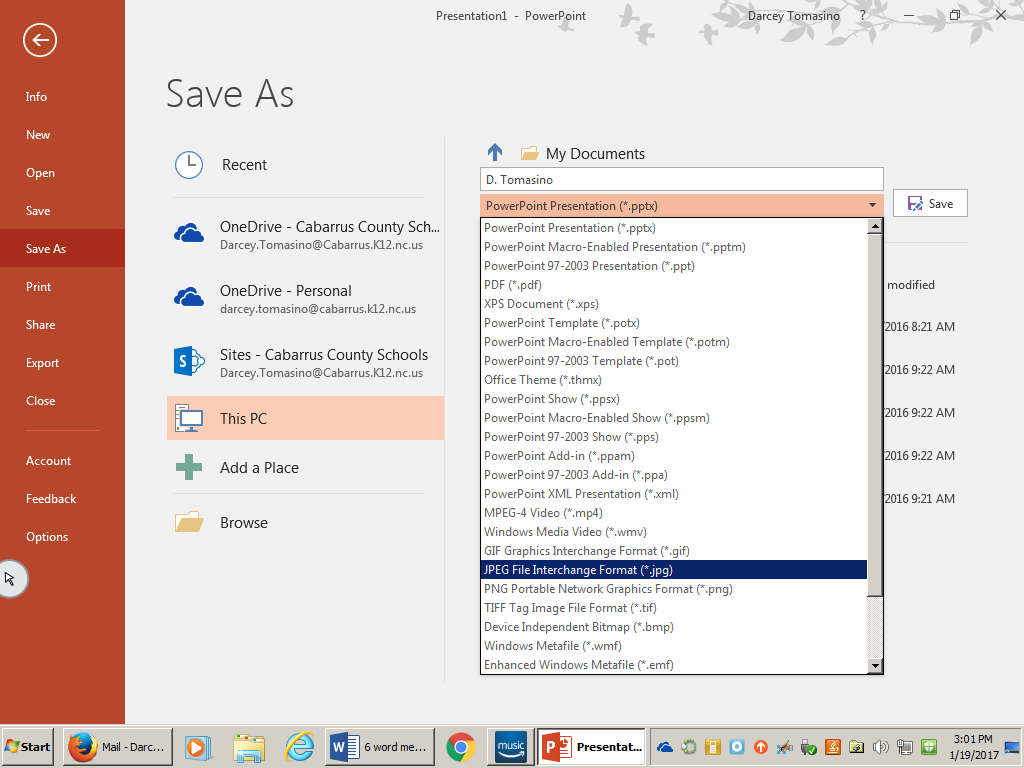 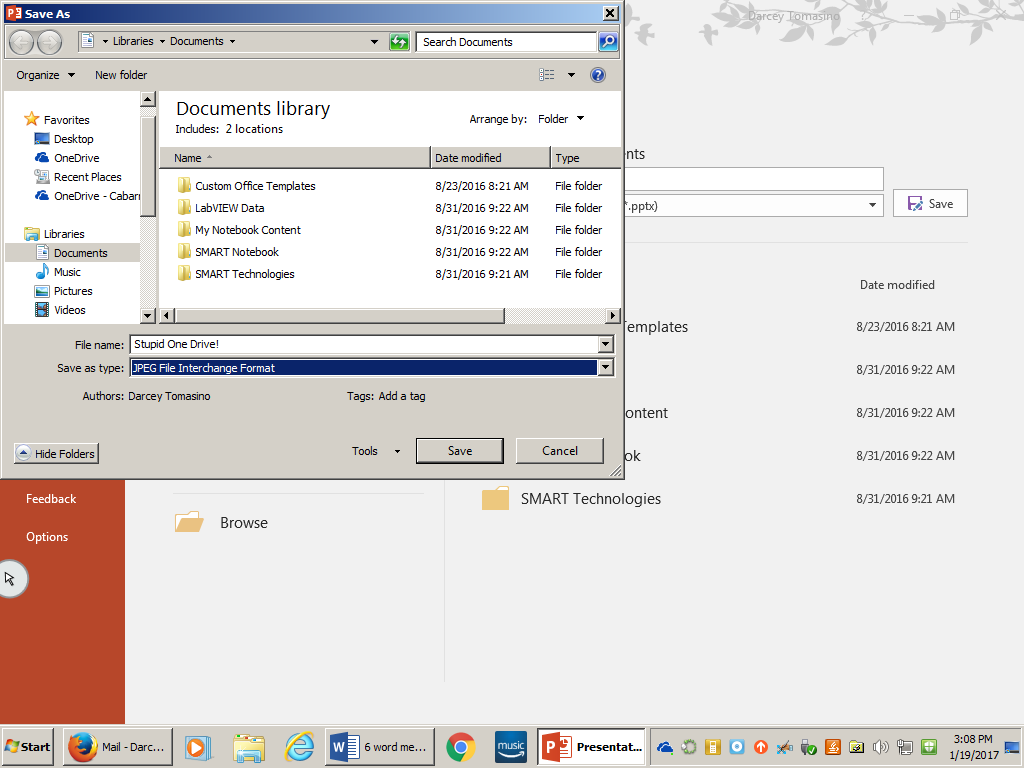 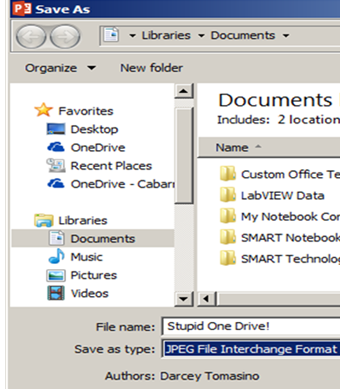 Name_________________________________________________   Due date____________________6-word memoir checklist: □ I completed the brainstorming portion of the assignment.□ I self-edited the 6-word memoir that I like best.□ I received feedback on my ideas and completed the peer editing checklist□ I checked it for proper spelling, grammar, and punctuation.□ My final product demonstrates effort and creativity: My pictures complement my memoir, and I carefully selected the font style, layout, and colors. □ I have saved my my power point slide as a jpeg with my name as the title and either emailed it as an attachment to mdaly@brightenacademy.com and/or shared it with him on the OneDrive, or saved it on my flash drive, which I have given to Mr. DalySix-Word Memoir RubricFinal Grade: ___Your Life in 6 Words122.533DSix words, spelled correctly and chosen artfullyDoes not meet the standardSomewhat meets standardSufficient, good enoughGreat jobExcellent job, surpasses expectationsDemonstrates creativity in layout, color scheme, and font choicesLittle thought, effortSome effortGoodVery GoodExcellent, demonstrates very careful selectionImages selected to accompany the memoir are complementary and demonstrate depth of thoughtLittle thought, effortSome effortSufficient, good enoughVery goodExcellent, visually sophisticatedNo grammar or punctuation errors and no symbols (@&=+-)Mistakes impede understandingSeveral mistakesA few mistakesOne or two mistakesFree of grammar/ mechanical errorsProcess followed (see directions and checklist)Did not follow processSome attempt to follow processFollowed parts of the processFollowed most of the processFollowed process as outlined